Тема: «9 мая – День Победы»Программное содержаниеЦель: Продолжать работу по воспитанию патриотизма у старших дошкольников. Воспитывать в детях чувство гордости за свой народ, уважение к ветеранам Великой Отечественной войны.Задачи:- Формировать знания об исторических фактах и явлениях.- Воссоздать образ бойца – героического защитника Родины;- Стимулировать любознательность, умственную и творческую активность.Инструкция к речевому планшету (геоконд)С левой стороны расположены картинки обозначающие названия предметов: война, солдат, страна, победа.С правой стороны расположены схемы обозначающие признак предмета. Мы будем соединять одну из картинок с левой стороны с схемой с правой стороны и составлять словосочетания. 
Которые мы будем использовать для составления рассказа.Рассказ о Великой Отечественной Войне.Началась война. Весь народ встал на защиту Родины. Отважные солдаты защищали свою страну от врагов на земле. Храбрые лётчики в небе, смелые моряки на море. Четыре долгих, тяжелых года шла жестокая война. Были разрушены города и сёла. И вот 9 мая 1945 года наступила долгожданная победа. Участники и герои войны награждены медалями и орденами. В этом году мы празднуем семидесятилетие со Дня Победы в Великой Отечественной Войне. Каждый год 9 мая мы чтим память ветеранам и героям войны.№СодержаниеДеятельность детейДеятельность педагога1.Орг. Момент- Здравствуйте ребята. У меня в руках георгиевская ленточка. Цвета  Георгиевской ленты – черный и желто – оранжевый – означает «дым и пламя» и является знаком личной доблести солдата на поле боя. Этот символ – выражение нашего уважения к ветеранам, дань памяти на поле боя, благодарность людям, отдавшим все для фронта. Всем тем, благодаря кому мы победили в 1945году.  Я прикреплю ее себе на одежду,  а теперь ваша очередь  прикрепляйте ленту к себе. Здравствуйте!Дети прикрепляют ленту  на свою одеждуПедагог с деть ми стоят в кругу.Педагог прикрепляет ленту себе на одежду.2.Психогимнастика- Ребята, этом году, 70 –ая годовщина  Победы в Великой Отечественной войне. Значение слова Война я узнала в толковом словаре для детей. Война – это вооруженная борьба, боевые действия между  народами, государствами и странами.  Люди на протяжении многих лет пишут книги, рассказывают сказки, сочиняют стихотворения, составляют рассказы о войне, о подвигах.В годы Великой Отечественной войны, с 1941-го по 1945-й, Челябинская область стала в прямом смысле слова кузницей Победы, обеспечивая фронт боеприпасами, боевой техникой и всем необходимым. Поэтому 2015 год считается  «Историческим годом».- Ребята  вы умеете составлять рассказы?- Хотите познакомиться с интересными приемами, которые помогут вам составить красивый рассказ о Великой Отечественной Войне?- Приглашаю вас сесть за столы.Да!Да!Дети проходят за столыПедагог в кругу с детьми.3.Игра  «Крестики»- Скажите, пожалуйста, какие игры вы знаете?- А любите ли вы играть в игры со словами?- Я познакомлю вас с увлекательной игрой, которая является первым приемом, для того, чтобы научиться составлять красивый рассказ. Называется эта игра «Крестики». Послушайте правила! В этой игре нужно запоминать слова и одновременно рисовать. Вам необходимо запомнить по порядку 5 слов. Но пока я их диктую, вы должны рисовать крестики на карточке. Каждый крестик обозначает слово. Будьте внимательны! Вы не должны рисовать картинки или пытаться это слово записать. Слышите слово – ставите крестик, другое слово – другой крестик. Пять слов – пять крестиков. Итак, начнем…Запоминайте слова и рисуйте крестики:ВОЙНАРОДИНАСОЛДАТПОБЕДАПАМЯТЬ- Хорошо, посмотрите на крестики и вспомните слова. Первый крестик это слово – (ответ ребенка), Дальше – (ответ)…А теперь пройдемся по дорожке и вместе назовем все слова.- Молодцы, вы справились с заданием. Отложите карточки на край стола.Дети перечисляют знакомые игры.Да!Рисуют крестики, сидя за столом.Дети вспоминают слова.Дети хором называют все слова.Дети убирают карточки.Педагог стоит перед детьми, проговаривая правила, а затем диктует слова.Педагог рисует крестики вместе с детьми на своей карточке.Педагог поименно обращается к детям. 4.5.Работа с речевым планшетом - Второй прием. Я познакомлю вас с «Речевым планшетом». Подвиньте его к себе ближе и рассмотрите.Обратите внимание, слева расположены картинки обозначающие название предметов: война, солдат, страна, победа.Справа схемы, обозначающие признак предмета. Соединяем резиночкой картинку с левой стороны с одной из схем справой стороны. Задаём вопрос «Война –(какая?)». Солдат, какой? (спросить ребёнка).  Страна, какая? Победа, какая- Молодцы ребята, вы справились с этим заданием. Речевой планшет поможет вам составить рассказ о ВОВ. ФизминуткаРебята, а как вы думаете, каким должен быть воин-защитник? Давайте мы сейчас встанем в круг и будем передавать звезду, каждый должен назвать одно слово, характеризующего воина-защитника. (Смелый, сильный, храбрый, мужественный, доблестный, бесстрашный)Проходите за столы.Рассматривают дощечки. Ответы детейОтветы детей.Называют слова определения, отвечающие на вопрос какой, какая, какие.Ответы детей.Педагог стоя знакомит детей с дощечками.6.Работа с мнемотаблицейА сейчас ребята мы и будем составлять рассказ.- Посмотрите внимательно на мой мольберт. Скажите, какое событие спряталось в картинках?  - Рассмотрите таблицу. Есть ли  в ней знакомые для вас картинки? Какие?- Используя эти картинки, я предлагаю составить рассказ о войне. Обдумайте хорошо, что будете говорить. Составляя рассказ, вспомните  предложения, которые мы составляли по схеме. Старайтесь составить интересный рассказ.Послушайте, как мы это сделаем:- Составлять рассказ мы будем по цепочке из трех человек. Я начну, (имя ребенка) продолжит составлять рассказ, А (имя ребенка) закончит рассказ: «Началась война. Весь народ встал на защиту Родины….». Продолжи, пожалуйста, рассказ…- хорошо, теперь начнут рассказ (имя ребенка), продолжит (имя ребенка), а закончит (имя ребенка). Замечательный рассказ! - Молодцы! У вас получились интересные рассказы о войне. Рассказы получились потому, что вы использовали новые приемы «крестики» и «волшебные дощечки», которые помогли вам составить рассказ.войнавзрывы, солдаты, танки, самолёты, корабли, салют, памятник.Дети составляют рассказ о войне Дети составляют рассказ по три человека.Педагог начинает составлять рассказ.7.Творческая работа- И вот долгожданный день наступил. Мы победили! Эта Победа нам далась нелегко. И как поется, в песне, все ветераны празднуют  День Победы «Со слезами на глазах!» Благодаря героям Великой Отечественной Войны, мы сейчас живем в этой великой и свободной стране. Они достойны, называться героями нашей Родины.- 9 мая в Москве на Красной площади торжественно прошли воины-победители, те, кто отстоял победу. 9 мая стал всенародным Днем Победы! В этот день из года в год мы приходим к памятнику и возлагаем цветы. Чтим память погибшим воинам. А ветеранам мы говорим СПАСИБО! И желаем здоровья. - Ребята я предлагаю вам сделать цветы гвоздики  из предложенного материала. И мы их сегодня отнесём к памятнику. Музыкальный фон: «Синий платочек»Дети делают цветы из заготовок.Педагог демонстрирует готовый цветок.8.Итог- Ребята, как вы думаете, что было в нашем занятии самым интересным? А что показалось вам трудным? Но вы справились со всеми трудностями и составили красивые рассказы. - Мне очень приятно это слышать, и я еще раз хочу сказать, что вы - большие молодцы! Я приготовила «Экран настроения». Выберите смайлик с тем настроением, которое вам соответствует.- Спасибо вам за работу.Ответы детей.Дети переклеивают смайлик , который соответствует их настроению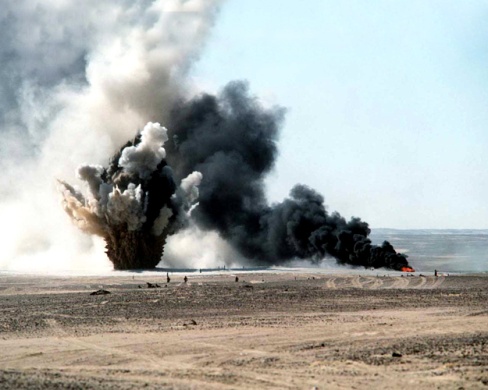 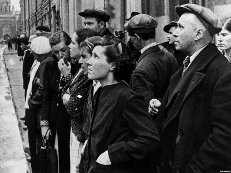 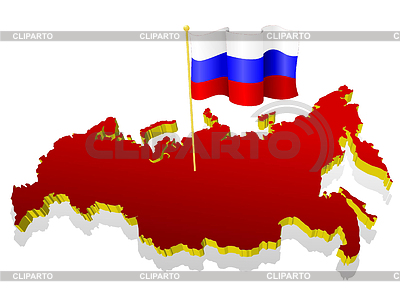 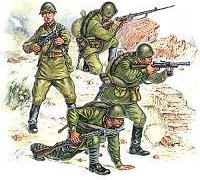 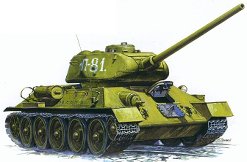 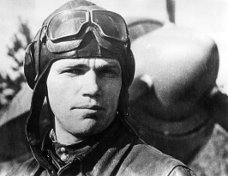 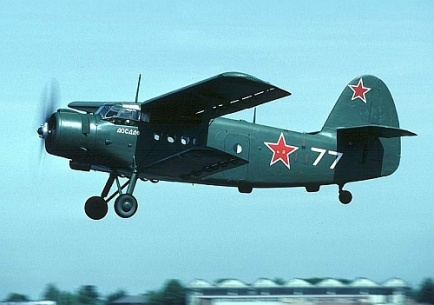 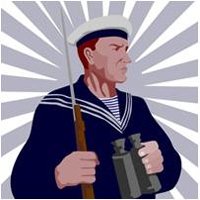 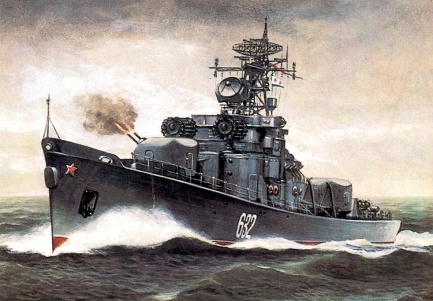 4 года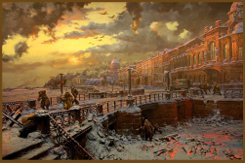 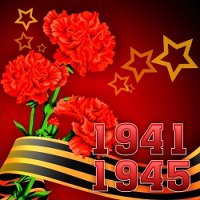 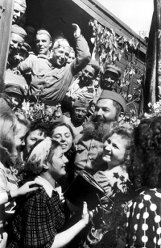 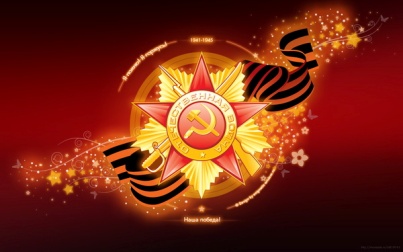 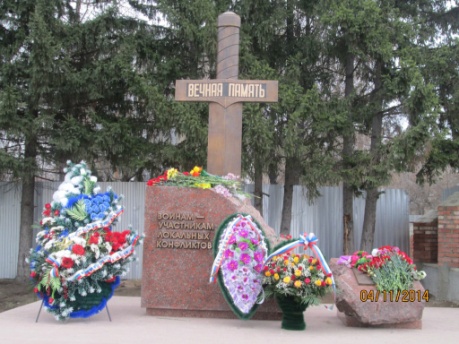 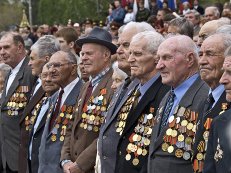 